TISKOVÁ ZPRÁVA ZE DNE 17.5.2018/15:30 HODIN
------------------------------------------------------------------------------------------------------------------------------------- Miminka hospitalizovaná v teplické nemocnici ohlídají nové monitory dechuNovorozenecká stanice Dětského a dorostového oddělení Krajská zdravotní, a. s. – Nemocnice Teplice, o. z., získala v úterý 15. května 2018 dvacet nových monitorů dechu v hodnotě 40 tisíc Kč od Nadace Křižovatka. Tento bezpečnostní systém pomáhá zdravotníkům zachraňovat miminka tím, že trvale detekuje pohyby dítěte, pokud se dechová akce zastaví, dechová akce dechová akce spouští zvukový a optický signál.MUDr. Jaroslav Procházka, primář Dětského a dorostového oddělení Krajské zdravotní, a. s. – Nemocnice Teplice, o. z., uvedl, že monitory dechu pomáhají nejen v péči o novorozence, ale také o malé kojence. „Monitory využívají kromě zdravotníků stále častěji i maminky, které si je mohou zapůjčit po odchodu od nás domů,“ poděkoval primář.„Hlavní činností Nadace Křižovatka je zprostředkování monitorů dechu pro miminka mezi dárcem a nemocnicí. Oslovujeme firmy, instituce či společnosti a díky jejich finanční podpoře zajišťujeme postupné obnovování těchto citlivých přístrojů v nemocnicích v téměř v celé České republice,“ řekla při předání monitorů dechu Miloslava Stibůrková, regionální manažerka Nadace Křižovatka pro Čechy.   Fotografie z akce najdete na www.kzcr.eu. 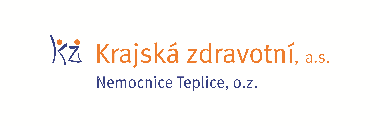 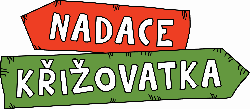 Zdroj: info@kzcr.eu     